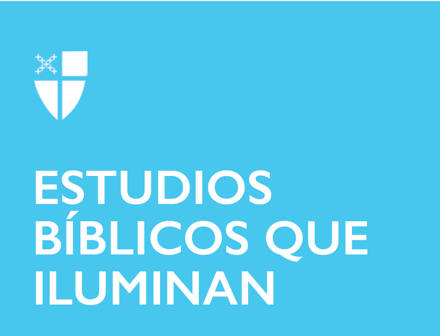 Pentecostés 2Propio 5 (B)6 de junio de 20211 Samuel 8: 4-11, (12-15), 16-20, (11: 14-15); Salmo 138; 2 Corintios 4: 13-5: 1; San Marcos 3: 20-35 1 Samuel 8: 4-11, (12-15), 16-20, (11: 14-15) La gente clama, exige un rey. Han sufrido mucho durante el gobierno de los jueces; Joel y Abías, los hijos de Samuel, están corrompidos y han aceptado sobornos. Los israelitas quieren “mantenerse al día con los Jones”. Ven que todas las naciones a su alrededor tienen reyes, entonces, ¿por qué no pueden tener un rey también? ¡Todos los demás lo están haciendo! El gobierno de un rey o juez puede no ser intrínsecamente malo, pero el rechazo de la autoridad y la providencia de Dios desagradan a Dios. Samuel profetiza, advirtiendo al pueblo que Dios no los escuchará el día en que se den cuenta de que cometieron un error y clamen a Dios.Piense en momentos de transición en los que tuvo que discernir la voluntad de Dios.¿Cómo le afecta la vida de quienes le rodean? Salmo 138 En el salmo de hoy, hay múltiples ecos de temas y lenguaje bíblicos que se encuentran en algunos de los pasajes más conocidos de la Biblia. El versículo 7 se hace eco en parte del Magnificat: Dios cuida del humilde. El versículo 8 se parece mucho al Salmo 23: Dios nos mantiene a salvo, aunque caminemos en la oscuridad. El versículo 9 sigue al estribillo repetido del Salmo 136: El amor de Dios permanece para siempre. Sin embargo, todo esto viene después de la alabanza personal de David a Dios. Pasa de la alabanza personal a la alabanza universal. ¿Puede pensar en un momento en que su acción de gracias y alabanza personal lo llevaron a un momento más profundo o más elevado de alabanza universal a Dios?2 Corintios 4: 13-5: 1 “Nuestra naturaleza interior se renueva día a día”, dice Pablo. La renovación toma muchas figuras y formas diferentes. La renovación puede venir acompañada de expectativas o puede tomarnos por sorpresa. A veces, experimentamos la renovación con pompa y fuegos artificiales; a veces, solo vemos renovación en el espejo retrovisor. Pablo, en su carta a los Romanos, también dice que la renovación interior es lo que nos ayuda a discernir la voluntad de Dios, lo que es bueno, perfecto y aceptable. Podemos cambiar nuestro entorno o alterar nuestra apariencia exterior, pero esos cambios no son en realidad una renovación y no nos ayudan a discernir la voluntad de Dios.En lo cotidiano, ¿cómo vive la renovación? Piense en un momento en el que la renovación de su naturaleza interior lo haya llevado a discernir la voluntad de Dios en su vida.San Marcos 3: 20-35 En este pasaje de Marcos, Jesús continúa con sus desafíos contra los escribas, algunos de los líderes religiosos de la época. Le dice a la multitud que los que cumplen la voluntad de Dios son sus hermanos, hermanas y madres, creando un nuevo tipo de comunidad de Dios, una que se asemeja a las estrechas relaciones de hermanos y padres, más cercanas que meros amigos, vecinos o colegas. Lo que sigue en Marcos son varias parábolas sobre el reino de Dios. Las parábolas son difíciles de entender para muchos, pero Jesús asegura a sus discípulos que les ha revelado los secretos del reino de Dios. Sin embargo, Jesús no reveló el misterio del reino de Dios solo a los apóstoles; inmediatamente antes del pasaje de hoy, Jesús llamó a sus discípulos con la intención expresa de proclamar el mensaje. ¿Qué hermanos, hermanas, madres ve a su alrededor cumpliendo la voluntad de Dios?¿Cómo puede ayudar a construir este nuevo tipo de comunidad?Este estudio bíblico lo escribió Joseph Cundiff seminarista en el seminario de Berkeley en Yale